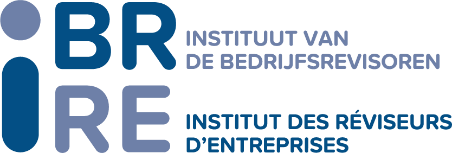 Formulaire en vue de l’enregistrement des entités d’audit de pays tiers conformément (1) à l’article 45 de la Directive 2006/43/CE du Parlement européen et du Conseil du 17 mai 2006 concernant les contrôles légaux des comptes annuels et des comptes consolidés, (2) aux articles 7 et 8 de la loi du 7 décembre 2016  portant organisation de la profession et de la supervision publique des réviseurs d’entreprises et (3) aux dispositions reprises dans l’arrêté royal du 27 novembre 2022 relatif à l’enregistrement des contrôleurs et entités d’audit de pays tiers dans le registre public des réviseurs d’entreprises et à la supervision publique, au contrôle de qualité et à la surveillance des contrôleurs et entités d’audit de pays tiers. Date de la demande d’enregistrement:  Veuillez saisir le nom complet de l’entité demanderesse. Ce formulaire désigne l’entité d’audit d’un pays tiers comme « demandeur » :  Forme juridique du demandeur :  Pays d’origine du demandeur :  Rue (siège social):  Ville (siège social): Code postal (siège social):  Numéro d’entreprise : Numéro de téléphone, avec les codes indicatifs internationaux et régionaux :  Courriel : Adresse du site internet :Date et numéro d’enregistrement en tant qu’entité d’audit dans le pays d’origine :Dénomination et coordonnées des autorités compétentes du pays tiers où l’entité est enregistrée : Personne de contact principale pour cet enregistrementNom de la personne de contact principale: Prénom de la personne de contact principale: Rue: Ville: Code postal: Numéro de téléphone, avec les codes indicatifs internationaux et régionaux : Courriel : Le premier interlocuteur est-il digne de confiance (transmettre la preuve « d’honorabilité ») ? Autres établissementsY a-t-il d’autres établissements du demandeur, distincts du siège social, qui sont ou seront responsables de l’émission des rapports d’audit concernant les clients d’audit visés au point 7 ?Oui  Non Veuillez joindre une liste des coordonnées de tous les bureaux qui sont ou seront responsables de l’émission des rapports d’audit concernant les clients d’audit visés au point 7.0 (en utilisant le Formulaire B-1 – Etablissements prévu à cet effet).Le demandeur appartient-t-il à un réseau (voir art. 3, 8° de la loi du 7 décembre 2016)?Oui  Non  (si non, veuillez avancer au point 4. Autres enregistrements)Nom du réseau : Veuillez joindre en annexe une description de ce réseau avec au moins la structure juridique et d’organisation, une liste des noms et coordonnées de tous les membres de ce réseau et de toutes les entreprises affiliées du demandeur. Le demandeur est-il enregistré en tant qu’entité d’audit dans un pays hors de l’UE ou de l’EEE?Oui    (transmettre la preuve d’enregistrement)Non  Veuillez préciser en annexe quels sont ces enregistrements (en utilisant le Formulaire B-2 – Autres enregistrements hors de l’UE ou de l’EEE prévu à cet effet).Une demande d’enregistrement a-t-elle déjà été rejetée ou un enregistrement retiré dans une juridiction hors de l’UE ou de l’EEE ? Oui    Non  Veuillez préciser - le cas échéant - quelles sont ces demandes d’enregistrement rejetées ou enregistrements retirés (en utilisant le Formulaire B-2 – Autres enregistrements hors de l’UE ou de l’EEE prévu à cet effet).Le demandeur est-il enregistré dans un autre Etat membre de l’Union européenne ou de l’EEE en tant que cabinet ou entité d’audit de pays tiers ? Oui   (transmettre la preuve d’enregistrement)Non  Veuillez préciser - le cas échéant - quels sont ces enregistrements (en utilisant le Formulaire B-3 – Autres enregistrements dans l’UE ou l’EEE prévu à cet effet).Existe-t-il des demandes d’enregistrement en attente dans d’autres Etats membres de l’Union européenne ou de l’EEE en tant que cabinet ou entité d’audit de pays tiers ? Oui   Non  Veuillez préciser - le cas échéant - quels sont ces enregistrements en attente (en utilisant le Formulaire B-3 – Autres enregistrements dans l’UE ou l’EEE prévu à cet effet).5.1 Veuillez joindre en annexe une description du système de contrôle de qualité interne de l’entité d’audit. Le demandeur a-t-il fait l’objet d’un contrôle de qualité externe? Oui   Non  (si non, veuillez avancer au point 7)Nom de l’autorité compétente responsable pour le contrôle de qualité externe: Adresse de l’autorité compétente:Rue : Ville :  Code postal : Pays : Numéro de téléphone, avec les codes indicatifs internationaux et régionaux : Veuillez indiquer la date du dernier contrôle de qualité externe : Veuillez joindre en annexe les informations relatives aux résultats du contrôle de qualité externe.Veuillez établir la liste de tous les clients d’audit concernés ; utilisez à cette fin le formulaire B-4 – Informations sur les clients en annexe. Cette liste doit être complétée de manière exhaustive.Veuillez préciser les normes d’audit qui seront appliquées par le demandeur lors des missions d’audit des sociétés visées à l’article 10, § 3 de la loi du 7 décembre 2016 et listées au point 7. Veuillez indiquer les règles d’indépendance qui seront suivies par le demandeur lors des missions d’audit des sociétés visées à l’article 10, § 3 de la loi du 7 décembre 2016 et listées au point 7. Veuillez indiquer les noms, coordonnées et informations concernant la qualification de chaque membre de l’organe d’administration et/ou de direction (en utilisant le Formulaire B-5 – Organe d’administration et de direction prévu à cet effet). Est-ce que tous les membres de l’organe d’administration ou de direction de l’entité d’audit de pays tiers, ainsi que le(s) contrôleur(s) de pays tiers qui procède(nt) au contrôle légal des comptes au nom de l’entité d’audit de pays tiers, répondent à des exigences équivalentes aux exigences en matière d’honorabilité, visées à l’article 5, § 1er, 2°, de la loi ? (conformément à l’art. 11, 1° de l’AR relatif à l’enregistrement des contrôleurs et entités d’audit de pays tiers dans le registre public des réviseurs d’entreprises).Oui   (transmettre l’attestation délivrée par les autorités compétentes du pays tiers concernant le respect des conditions visées à l’article 11, 1° de l’AR relatif à l’enregistrement ou déclaration sur honneur de l’entité d’audit)Non  Est-ce que la majorité des membres de l’organe d’administration ou de direction de l’entité d’audit de pays tiers, ainsi que le(s) contrôleur(s) de pays tiers qui procède(nt) au contrôle légal des comptes au nom de l’entité d’audit de pays tiers, répond à des exigences équivalentes aux exigences en matière :a) de formation, visées à l’article 5, § 1er, 3°, de la loi du 7 décembre 2016;b) d’examen d’aptitude, visées à l’article 5, § 1er, 4°, de la loi du 7 décembre 2016;c) d’examens de stage, visées aux articles 28 et 29 de l’arrêté royal du 17 août 2018 relatif à l’accès à la profession de réviseur d’entreprises ;d) de stage, visées à l’article 5, § 1er, 4°, de la loi du 7 décembre 2016 ;e) d’indépendance et d’objectivité, en ce compris tous les éléments mentionnés aux articles 12, 13 et 16 de la loi du 7 décembre 2016 ;f) d’honoraires d’audit, visées à l’article 20 de la loi du 7 décembre 2016 ;(conformément à l’art. 11, 2° de l’AR relatif à l’enregistrement des contrôleurs et entités d’audit de pays tiers dans le registre public des réviseurs d’entreprises).Oui   (transmettre l’attestation délivrée par les autorités compétentes du pays tiers concernant le respect des conditions visées à l’article 11, 2° de l’AR relatif à l’enregistrement ou déclaration sur honneur de l’entité d’audit)Non  Veuillez indiquer le nom et le numéro d’enregistrement de tous les contrôleurs de pays tiers employés par l’entité d’audit de pays tiers ou qui sont en relation avec celle-ci en indiquant le type de relation et s’ils ont le pouvoir de signature. Veuillez aussi indiquer qui réalisera le contrôle du client visé au point 7 au nom du cabinet d’audit  (en utilisant le “Formulaire B-6 – Contrôleurs de pays tiers” prévu à cet effet). Est-ce que tous les contrôleurs de pays tiers repris dans le Formulaire B-6 ont des qualifications équivalentes à celles requises par l’article 5, § 1, 3° et 4° de la loi du 7 décembre 2016 et par les articles 28 et 29 de l’AR du 17 août 2018 relatif à l’accès à la profession de réviseur d’entreprises ? (voir aussi point 9.3).Oui   Non  Le demandeur a-t-il publié sur son site internet, lors des douze derniers mois, un rapport de transparence annuel fournissant des informations équivalentes à celles contenues dans les rapports que doivent préparer les cabinets d’audit belges conformément à l’article 23 de la loi du 7 décembre 2016 (voyez également l’article 40 de la directive) ? Oui   Non  Veuillez indiquer le lien vers la partie du site internet contenant le rapport de transparence précité : Le demandeur s’engage-t-il à publier sur son site internet un rapport de transparence annuel fournissant des informations équivalentes à celles contenues dans les rapports que doivent préparer les cabinets d’audit belges conformément à l’article 23 de la loi du 7 décembre 2016 (voyez également l’article 40 de la directive), dans les trois mois suivant la fin de l’exercice comptable en cours et pour ce qui est de chaque exercice comptable à venir lorsqu’il sera enregistré en tant qu’entité d’audit de pays tiers? Oui   Non  Veuillez indiquer votre choix linguistique pour toute communication avec l’Institut des Réviseurs d’Entreprises : français         ou,néerlandais  Formulaire B-1 – EtablissementsFormulaire B-2 – Autres enregistrements hors de l’UE ou de l’EEE Formulaire B-3 – Autres enregistrements dans l’UE ou l’EEE Formulaire B-4 – Informations sur les clients Formulaire B-5 – Organe d’administration et de direction Formulaire B-6 – Contrôleurs de pays tiers Description de la structure juridique et d’organisation du réseau (point 2.3) Liste des noms et coordonnées de tous les membres de ce réseau et de toutes les entreprises affiliées du demandeur (point 2.3)Preuves d’enregistrement en tant qu’entité d’audit en dehors de l’UE (point 3.1)Preuves d’enregistrement en tant qu’entité d’audit au sein de l’UE (point 4.1)Description du système de contrôle de qualité interne (point 5.1) Descriptions des résultats du contrôle de qualité externe (point 6.9)Attestation délivrée par les autorités compétentes du pays tiers ou déclaration sur honneur de l’entité d’audit concernant le respect des conditions visées à l’article 11, 1° de l’AR du 27 novembre 2022 (point 9.2)Attestation délivrée par les autorités compétentes du pays tiers ou déclaration sur honneur de l’entité d’audit concernant le respect des conditions visées à l’article 11, 2° de l’AR du 27 novembre 2022 (point 9.3)Ce formulaire doit être complété sous forme électronique pour (a) être envoyé par e-mail à reg@ibr-ire.be et (b) signé par un membre de l’organe d’administration ou de direction.J’atteste que les informations données dans ce formulaire sont complètes et sincères. Nom :Prénom :Fonction exercée : Date : Signature : Introduction de la demande d’enregistrement Nom et coordonnées du demandeurAppartenance à un réseauEnregistrement en tant qu’entité d’audit en dehors de l’Union européenne ou de l’Espace économique européenAutres enregistrements en tant que cabinet ou entité d’audit de pays tiers dans un autre Etat membre de l’Union européenne ou de l’Espace économique européenSystème de contrôle de qualité interneContrôle de qualité externeClients d’audit concernés dans le cadre de l’article 45 (1) de la directive et de l’article 10, § 3 de la loi du 7 décembre 2016Normes d’audit et règles d’indépendanceOrgane d’administration et de direction Contrôleurs de pays tiersRapport de transparanceChoix linguistique pour la communication avec l’InstitutAnnexesSignature